Nueva York, septiembre de 2021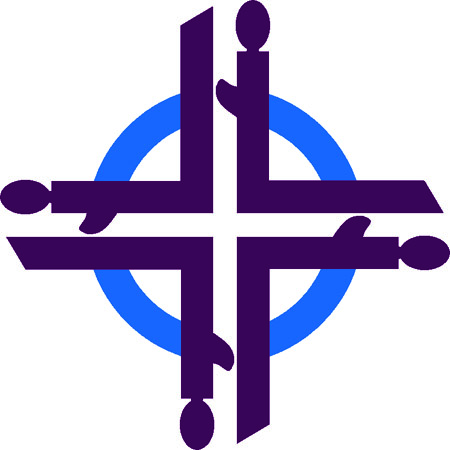 A los comités nacionales/regionales:Queridas hermanas y amigas del DMO:“Sé que ustedes tienen fe”Preparado por el DMO de Taiwán3 de marzo de 2023Uno de los principios rectores del DMO establece que “la oración está enraizada en la escucha a Dios y al prójimo”. En el DMO escuchamos la palabra de Dios y las voces de las mujeres que comparten sus esperanzas y temores, sus alegrías y tristezas, sus oportunidades y necesidades. El tema del culto, “Sé que ustedes tienen fe”, de la carta a los efesios es una invitación a la escucha activa, que es la base de nuestras oraciones. Siguiendo el ejemplo de la carta (1:15-19) en la que el autor elogia a la comunidad por su fe en Jesús y su amor por los creyentes, el culto contextualiza el testimonio de mujeres de fe con historias de Taiwán. En el culto se comparten algunas cartas de aliento que fueron enviadas a mujeres que padecieron sufrimiento e injusticias. Los relatos de fe mencionan situaciones que son compartidas por muchas mujeres y niñas de todo el mundo y que siguen siendo un desafío para la acción basada en la oración. Nos recuerdan la urgencia de proteger el medioambiente y tener un país libre de armas nucleares. Nos instan a estar atentas a los estereotipos de género que enfrentan las mujeres que se atreven a desafiar el rol tradicional en el ámbito laboral o familiar y a asumir un rol activo en la sanación de víctimas de abusos sexuales y verbales. Los relatos ponen de manifiesto las luchas ocultas de las trabajadoras esenciales durante la pandemia, que tuvieron que encontrar un equilibrio entre su trabajo y su familia en un contexto económico vulnerable. Las hermanas agradecen a Dios los recursos naturales de la isla y piden sabiduría para enfrentar el aislamiento político que sufre Taiwán por parte de la comunidad internacional. Nos piden que las acompañemos con nuestras oraciones. ¿Qué historias de fe conocen en sus comunidades? ¿Alientan a las protagonistas con sus oraciones y acciones? Incluyan algunos de esos relatos en las actividades del DMO. Alaben a Dios y busquen inspiración en esos testimonios de amor y justicia. Este culto fue desarrollado en el contexto de la pandemia por COVID- 19, con todas las limitaciones que eso implicó y el sufrimiento que asoló al mundo durante 2020 y 2021. Por eso, agradecemos de todo corazón a las mujeres de Taiwán que se reunieron para ofrecer su testimonio de fe como integrantes del Día Mundial de Oración. ¡Gracias!Si su comité de DMO desea recibir información acerca de los proyectos e iniciativas recomendadas por las mujeres de Taiwán, póngase en contacto con nosotras.Que Dios nos conceda sabiduría y coraje para compartir historias de fe que contribuyan a transformar otras vidas. 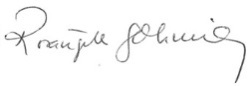 Rosângela Oliveira, 
Directora ejecutiva del CIDMO 